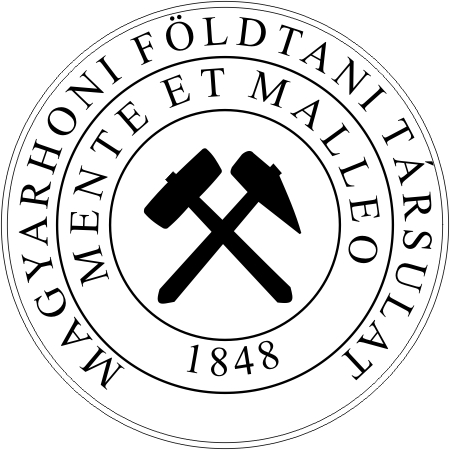 AMAGYARHONI FÖLDTANI TÁRSULATHÍRLEVELE2018.november – decemberLetölthető:http://foldtan.huA MAGYARHONI FÖLDTANI TÁRSULAT2018. NOVEMBER – DECEMBER HAVI HÍRLEVELEKedves Tagtársak!A 2019. évi Közgyűlésen átadandó kitüntetéseink közül kettőre, a Lóczy Lajos Emlékplakettre, illetve a Kertész Pál emlékéremre november 15-ig várjuk legalább fél oldalas előterjesztéseiket, az mft@mft.t-online.hu címre!Kedves Tagtársak!Kérjük, hogy az adataikban történt változásokat (lakcím, név, e-mail, munkahely, stb.) legyenek szívesek, jelentsék be a titkárságon, így nagyban segítik munkánkat, és küldeményeink is idejében érkeznek meg Önökhöz! E-mail címünk: titkarsag@mft.t-online.hu
FÁJDALOMMAL TUDATJUK, HOGY ÖRÖKRE ELTÁVOZOTTDr. Koloszár László
1957–2018
tagtársunkEMLÉKE SZÍVÜNKBEN ÉS MUNKÁIBAN TOVÁBB ÉL!SZERVEZETI ÉLETRövidített jegyzőkönyv 
a Magyarhoni Földtani Társulat Elnökségének ülésérőlHelyszín: MFT Titkárság, Csalogány u. 12. I. em. 1.Időpont: 2018. szeptember 26. 15.00 óraJelen vannak: Budai Tamás elnök, társelnökök: Geiger János, Haas János, Leél Őssy Szabolcs, főtitkár: Babinszki Edit, EB tag: Bodor Emese, IB elnök: Lange Thomas Pieter, kimentését kérte: Zajzon Norbert, Kovács Kis Viktória, Földessy János (1. sz. melléklet: jelenléti ív)Napirend1. Az MFT tisztújítási problémái (EB jelentéssel) + titkári értekezlet – Budai T.,2. 2019. évi Vándorgyűlés előkészületei, menetrend, szakmai program, 0 napi tréning javaslatok stb. – Budai T., Babinszki E., Kriván Á. 3. Tájékoztató a 2018. évi MOL támogatások aktuális helyzetéről – Kriván Á.4. Tájékoztató az összegyetemi terepgyakorlatról – Lange Thomas, Kriván Á.5. Beszámoló az egynapos terepgyakorlatról – Budai T.,6. Tájékoztató a „Földtani örökbefogadás program” lehetőségeiről – Leél-Őssy Sz.7. Javaslat az MFT ENSZ-nél való regisztrációjára – Kriván Á.8. Tájékoztató az év végéig előttünk álló feladatokról: Babinszki E, Kriván Áa) Geotóp napok – Kriván Á.b) Földtudományos forgatag előkészületei – hozzájárulás kérés? Kriván Á., Babinszki E.c) Választmányi ülés előkészítése i. javaslat a Választmány titkáráraii. javaslat FEB tagraiii. javaslat a Földtani Közlöny szerkesztőbizottságáraiv. az Alapszabály és ügyrendi bizottság összetételének jóváhagyásad) Ex elnöki találkozó, seniorok köszöntése9. EgyebekA napirendet egyhangúlag elfogadták.Ad 1.HatározatMFT EH23/2018.09.26Az elnökség az Ellenőrző Bizottság szeptember 18-i ülésén készült ellenőrzési jelentés alapján az Oktatási és Közművelődési Szakosztály 2018. augusztus 25-én lezajlott tisztújításának eredményét nem fogadja el. Egyúttal felszólítja a szakosztályt, hogy tisztújítását a jelenleg hatályos alapszabálynak és ügyrendnek megfelelően, október 31-ig folytassa le.Szavazatok száma: igen: 5, nem: 0, tartózkodás: 0HatározatMFT EH24/2018.09.26Az elnökség az Ellenőrző Bizottság szeptember 18-i ülésén készült ellenőrzési jelentés alapján a Közép- és Észak-Dunántúli Területi Szervezet tisztújítási problematikáját, illetve a területi szervezetek megszüntetési javaslatát a Választmány elé terjeszti, tekintettel arra, hogy a területi szervezetek megszüntetése csak az Alapszabály módosításával lehetséges.Szavazatok száma: igen: 5, nem: 0, tartózkodás: 0Ad 2. MFT EH25/2018.09.26Az elnökség a 2019. évi Vándorgyűlés közös szervezése okán megállapodást köt a Magyar Geofizikusok Egyesületével, melyben a Vándorgyűlés szervezésére vonatkozó feladatokat, illetve a rendezvény pénzügyi lebonyolítását és pénzügyi elszámolását rögzíti, különös tekintettel a rendezvény kockázataira.Szavazatok száma: igen: 5, nem: 0, tartózkodás: 0A jegyzőkönyvet készítette: Krivánné Horváth ÁgnesPROGRAMOK IDŐRENDBENNovember 6. (kedd) 16.00 óraBME K ép. mf. 10 Geotechnika és Mérnökgeológia Tanszék tárgyalóMÉRNÖKGEOLÓGIAI ÉS KÖRNYEZETFÖLDTANI SZAKOSZTÁLYAndráskay Ede: Hogyan tervezünk és építünk alagutat?A részvételt előre jelezni kell, az alábbi linken: https://goo.gl/forms/9Wn0EK5uiRXWk4cr1*****November 9–10. (péntek-szombat)ÁLTALÁNOS FÖLDTANI SZAKOSZTÁLY, MTA X. OSZTÁLY SZEDIMENTOLÓGIAI ALBIZOTTSÁGAKókay terepi napokAz elmúlt évekhez hasonlóan az Általános Földtani Szakosztály és a Szedimentológiai Albizottság idén is megrendezi közös őszi terepbejárását.A rendezvény neve: Kókay terepi napokA terepbejárás időpontja: 2018. november. 9–10. (péntek–szombat)A terepbejárás helyszíne: MecsekA terepbejárás témája: Tektonikus és üledékes eredetű deformációk összehasonlítása és elkülönítése karbonátos és törmelékes üledékekben. A szakosztályi kirándulások hagyományaihoz híven a terepbejárás célja több feltárás esetén nem a kész eredmények bemutatása, hanem a látott jelenségek és okaik közös megvitatása.Program: Tekintettel arra, hogy novemberben már igen rövidek a nappalok, a kétnapos terepbejárást a következőképpen szervezzük meg:Péntek: Találkozás az első terepi megállónál a Mecsekben (11 órakor)Két feltárás megtekintéseA szállás elfoglalása (17 órakor)Előadások meghallgatása (ld. alább) Meleg vacsora Szombat: Indulás a szállásról (9 órakor)További terepi megállók megtekintéseIndulás haza (16 órakor)Tervezett terepi megállók:Pécs-Tettye – középső-triász Lapisi Mészkő (Wellenkalk), csuszamlások és/vagy tektonikus deformációk Orfű, Sárkány-kút völgye – középső-triász Lapisi Mészkő (Wellenkalk), iszapcsúszások Bükkösd, Ny-i kőfejtő – középső-triász Zuhányai Mészkő – az iszapcsúszás átmeneti formáinak megtekintése a párhuzamosan rétegzett márgaközös mészkőtől a csuszamlási redőkön át az intraklasztos mészkőigPécs, Hunyadi/Demokrácia úti kőfejtő – középső-triász Lapisi Mészkő (Wellenkalk), csuszamlások és/vagy tektonikus deformációkSzulimán, homokbánya – pannon aleurit-finomhomok - gravitációs mozgáshoz kapcsolódó deformációkKovácsszénája, Herman Ottó-tó gátjánál – szarmata Tinnyei Mészkő - konvolút szint (csuszamlások) sekélyvízi „lagúnaüledékben”Komló-Mecsekjánosi, dirtpark – középső-miocén Tekeresi Slír - tektonikus és csuszamlási redőkElőadások: A pénteki napon 17 és 19 óra között, több tizenöt perces elődadásra kerül sor. Az előadásokat két szekcióba foglaljuk össze:1. A terepbejáráson látható képződmények és szerkezetek bemutatásaKonrád Gyula: Szinszediment deformációk a Misnai Formációcsoportban2. Üledékes, betemetődés alatti és tektonikus deformációk: jelenségek, elkülönítés, szerkezeti és üledékföldtani következményekFodor László, Sztanó Orsolya, Kövér Szilvia: Atektonikus üledékes kréta deformációs elemek a Gerecsében: érvek, ellenérvek és geodinamikai következményekOravecz Éva, Kövér Szilvia, Fodor László, Mártonné Szalay Emőke: Korai deformációs szerkezetek a középső-jura Bükkzsérci MészkőbenHéja Gábor, Kövér Szilvia, Csillag Gábor, Ortner Hugó, Németh András: Késő-triász deformáció az üledékes szerkezetek tükrében – felszíni és szeizmikus adatok a Keszthelyi-hegységből valamint a Zalai-medencébőlSzállás: A szállás szervezése (a résztvevők számától függően) jelenleg folyamatban vanReméljük felkeltettük érdeklődését a fentebb vázolt témákkal és számíthatunk részvételére a mecseki terepbejárásunkon. Amennyiben részt kíván venni a meghirdetett programon, kérem jelezze a számunkra a botfalvai.gabor@gmail.com email címen, hogy a szállást már a létszám ismeretben tudjunk megszervezni. A hivatalos regisztrációs felületet a későbbiekben fogjuk létrehozni és közzétenni az MFT honlapján, melyről mindenkit tájékoztatunk.*****November 10–11. (szombat–vasárnap)Magyar Természettudományi MúzeumMAGYARHONI FÖLDTANI TÁRSULATFöldtudományos ForgatagA 2018. évi rendezvénynek ismét a Magyar Természettudományi Múzeum ad otthont. A forgatagon bemutatkoznak földtudományi kutatással foglalkozó intézményeink, megismerkedhetnek ásványkincseinkkel, a klímaváltozás nyomaival a kőzetekben, a földtani veszélyforrásokkal, a Földet vizsgáló geofizikusok különleges eszközeivel. A szénhidrogén kutatás érdekességeivel. Nemzeti parkjaink és geoparkjaink hazánk legszebb felkereshető földtani látványosságait mutatják be, és geotúra ajánlatokkal várják az érdeklődőket.Itt mutatjuk be a nagyközönségnek először a 2019. év ásványát, ősmaradványát és ásványkincsét!Az Utazó Planetárium az Univerzum rejtelmeibe kalauzolja el az érdeklődőket, a kisebbeket a standokon megannyi érdekes foglalkozás, geojátszóház várja. Ismeretterjesztő előadások, filmek vetítése mindkét napon!KiállítókANZO-Perlit Kft., Bakonyi Természettudományi Múzeum, Balaton-felvidéki Nemzeti Park Igazgatóság, Bakony–Balaton Geopark, BIOCENTRUM Kft., Bükki Nemzeti Park Igazgatóság, Ipolytarnóci Ősmaradványok Természetvédelmi Terület, ELTE Természetrajzi Múzeum, ELTE Térképtudományi és Geoinformatikai Tanszék, ELUSCSEG (Eötvös Lorand University Student Chapter of the Society of Economic Geologists), Eszterházy Károly Egyetem, Földrajzi és Környezettudományi Intézet, Agrárminisztérium, Nemzeti Parki és Tájvédelmi Főosztály, Geo-Log Kft., Kiskunsági Nemzeti Park Igazgatóság, Kuny Domokos Múzeum, Magyar Bányászati és Földtani Szolgálat, Magyar Földmérési Térképészeti és Távérzékelési Társaság, Magyar Geofizikusok Egyesülete, Magyar Karszt és Barlangkutató Társulat, Magyar Meteorológiai Társaság, Magyar Honvédség Geoinformációs Szolgálat, Országos Meteorológia Szolgálat, ELTE Meteorológiai Tanszék, Magyar Természettudományi Múzeum  Ásvány- és Kőzettár, Magyar Természettudományi Múzeum Őslénytani és Földtani Tár, Magyar Természettudományi Múzeum Mátra Múzeuma (Gyöngyös), Magyar Talajtani Társaság, Magyarhoni Földtani Társulat, MFT Mérnökgeológiai és Környezetföldtani Szakosztály, BME Geotechnika és Mérnökgeológia Tanszék, Miskolci Egyetem, Műszaki Földtudományi Kar, MOL Nyrt, MTA Csillagászati és Földtudományi Kutatóközpont Földtani és Geokémiai Intézet, MTA Csillagászati és Földtudományi Kutatóközpont Geodéziai és Geofizikai Intézet, Novohrad–Nógrád Geopark, Pásztói Múzeum, Természetfilm.hu - Tudományos Filmműhely, Utazó Planetárium Kft.Ismeretterjesztő előadásokszombat11.00 Papp Gábor (MTM): Bűvös kockák a bányából – Az év ásványa, a fluorit12.00 Leél Őssy Szabolcs (ELTE): Kirgizisztán hegyein és barlangjaiban13.00 Prakfalvi Péter (MBFSZ): Földtudományi értékek tárháza a Novohrad-Nógrád Geopark14.00 Pálfy József (ELTE): Gyors klímaváltozások sok millió évvel ezelőtt15.00 Hir János (Pásztói Múzeum): Barangolás Görögország hegyvidékein16.00 Takács József (V-PEARL): Mitől színesek a drágakövek?17.00 Barta Veronika (MTA CSFK GGI): Új eszköz Földünk kozmikus védelmének szolgálatában
vasárnap 11.00 Főzy István (MTM): Nevezetes ősmaradványok: a Szent László pénze, a Kárpátok sárkánya és a triász tengeralattjárója  12.00 Kovács István János (MTA CSFK): Földrengés a lemeztektonikában13.00 Prakfalvi Péter (MBFSZ): Vizet nyelő és füstöt okádó "lyukak" a felszínen14.00 Erőss Anita (ELTE): Rejtett természeti kincseink a talpunk alatt15.00 Kercsmár Zsolt (MBFSZ): Csodálatos földtörténet16.00 Szarka László (MTA CSFK): Környezetbiztonsági kihívások – földtudományi szemmelIsmeretterjesztő filmekszombat (november 10.)11.00 Korhadó múlt, porladó jövő? – A bükkábrányi ősciprusok11.30 Az első – A Hortobágyi Nemzeti Park12.00 Találkozások térben és időben – A Duna-Ipoly Nemzeti Park12.30 A gyöngyszem – Az Aggteleki Nemzeti Park13.00 Vízjárta puszták vidékén – A Körös-Maros Nemzeti Park13.30 Fennsík az ország tetején – Bükki Nemzeti Park14.00 Dinoszauruszok és vadászaik14.30 A magyar tenger mellékén – A Balaton-felvidéki Nemzeti Park15.00 A vadludak útján – A Fertő-Hanság Nemzeti Park15.30 Táj és ember – Az Őrségi Nemzeti Park16.00 Az élő vizek partja – A Duna-Dráva Nemzeti Park16.30 A homok és a szik birodalma – Kiskunsági Nemzeti Parkvasárnap (november 11.)11.00 A Nagy Fafilm12.00 Papagáj expedíció Amazóniában13.00 A kőbaltás ember 1. – Érdi medvevadászok13.30 A kőbaltás ember 2. – Samu vacsorája14.00 Budapest Inferno – A Molnár János-barlang titka15.00 A dunavirág mentőakció16.00 Üzenet a palackban, avagy a PET Kalózok hivatalos történeteA részletes programot, és a filmek rövid ismertetőit a honlapunkon találják: http://foldtan.hu/hu/forgatag2018. *****November 14 (szerda) 9.00 óraPAB Székház (Pécs, Jurisics M. u. 44.)MFT DÉL-DUNÁNTÚLI TERÜLETI SZERVEZET, MTA PÉCSI AKADÉMIAI BIZOTTSÁG X. SZ. FÖLD- ÉS KÖRNYEZETTUDOMÁNYOK SZAKBIZOTTSÁG FÖLDTANI ÉS BÁNYÁSZATI MUNKABIZOTTSÁGABAF (Bodai Agyagkő Formáció) kutatás szakmai előadói napA rendezvény támogatói:
Geo-Log Kft., Geomega Kft., Golder Zrt., Kőmérő Kft., MECSEKÉRC Zrt., 
Mérce Bt., Rotaqua Kft.Program8.20-9.20 Regisztráció9.15–9.20 Köszöntőt mond: Hámos Gábor, Magyarhoni Földtani Társulat Dél-Dunántúli Területi Szervezet Elnöke, MTA PAB X. sz. Föld- és Környezettudományok Szakbizottság Földtani és Bányászati Munkabizottsága ElnökeI.: A Bodai Agyagkő Formáció kutatásának helyzete, szakterületi vizsgálatai, értékeléseiLevezető elnök: Hámos Gábor9.20–9.40 Kereki F. (RHK Kft.): Mélységi geológiai tárolók kutatása a világban9.40–9.50 Molnár P., Tungli Gy. (RHK Kft.): A BAF földtani kutatásának jelenlegi helyzete és koncepciója9.50–10.10 Szeberényi J., Madarász B., Balogh J., Viczián I. (MTA CSFK FTI) Hámos G., Benő D. (Mecsekérc Zrt.): Geomorfológiai kockázatértékelés a BAF felszíni telephely helyszín-kiválasztásához10.10–10.25 Kovács L., Krupa Á., Mészáros E., Somodi G., Szujó G. (Kőmérő Kft.), Szamos I., Hámos G., Benő D. (MECSEKÉRC Zrt.): Az uránércbányászati üregrendszer hosszú távú mechanikai hatásai a BAF, mint befogadó kőzettest szempontjából10.25–10.40 Csurgó G., Földing G. (MECSEKÉRC Zrt.): Az uránércbányászati üregrendszer hosszú távú hidrogeológiai, hidraulikai hatásai a BAF, mint befogadó kőzettest szempontjából10.40–11.00 KávészünetII.: A Kővágószőlősi antiklinális déli szerkezeti blokkjában mélyült BAF kutató fúrások helyszíni és labor mérései, eredményeiLevezető elnök: Földing Gábor11.00–11.20 Bernáth Gy.,, Kovács A. Cs., Szongoth G., (Geo-Log Kft.), Csabafi R., Gúthy T.,  Zilahi-Sebess L. (MBFSZ): Mélyfúrásgeofizikai és VSP mérések eredményei a BAF-2 fúrásban és a BAF-1Af fúrási szelvényben11.20–11.45 Talpas L., Andrássy M., Dankó Gy., Darvas K., Farkas M. P., Korpai F. (Golder Zrt.): Hidrorepesztés és pakkeres hidraulikai vizsgálatok a Kővágószőlősi antiklinális déli szerkezeti blokkjában mélyült BAF kutató fúrásokban11.45–12.10 Máthé Z., Mucsi P., Földing G., Csurgó G. (Mecsekérc Zrt.): A BAF-1, -1A, -1Af fúrási szelvény, a BAF-2 és XV. szerk. fúrások kőzetanyagán és vízmintáin végzett laborvizsgálatok eredményei12.10–12.30 Somodi G., Krupa Á., Kovács L. (Kőmérő Kft.): A BAF-1, -1A, -1Af fúrási szelvény és a BAF-2 fúrás geotechnikai képe12.30–13.30 EbédszünetIII.: A Kővágószőlősi antiklinális déli szerkezeti blokkjában mélyült új BAF kutatófúrások és a XV. szerk. fúrás földtani, geotechnikai eredményeiA BAF kutatási terület térségének földtani-szerkezeti vizsgálatai(A BAF földtani, geodinamikai modelljét megalapozó munkák)Levezető elnök: Molnár Péter vagy Tungli Gy.13.30–13.55 Istovics K., Hámos G., Horváth J., Sámson M., Benő D. (Mecsekérc Zrt.): Rétegsorok, formációk a BAF-1, -1A, -1Af fúrási szelvényben, a BAF-2 és XV. szerk. fúrásokban13.55–14.15 Cserkész-Nagy Á., Takács E., Bauer M., Csabafi R., Gúthy T., Kóborné Bujdosó É., Kovács A.Cs., Szőts G., Hegedűs E. (MBFSZ): A Nyugat-Mecsek szeizmikus kutatásának legújabb eredményei - A Me-105 és Me-106 szelvények földtani értelmezése14.15–14.35 Horváth J., Hámos G., Benő D., Menyhei L., Sámson M., Szamos I. (Mecsekérc Zrt.), Halász A., Konrád Gy. (Mérce Bt.): A BAF kutatási terület földtani-szerkezeti alapvonásai14.35–14.55 Sebe K. (ev.): Neotektonikai folyamatok alakulása/vizsgálata a BAF tágabb földtani környezetében a késő-miocén óta14.55–15.15 Molnár Péter (RHK Kft.): Zárszó/Jövőkép*****November 16. (péntek) 10.00 óraAlgyő, Faluház Emeleti Klubterem, 6750 Algyő, Búvár u. 5.ALFÖLDI TERÜLETI SZERVEZETNosztalGEO 2018„Fókuszban a Pre-neogén aljzat”Az MFT Alföldi Területi Szervezete idén is megrendezi, immár hetedik alkalommal, a NosztalGEO-t. Az elmúlt esztendők szép és emlékezetes évfordulóit megtartva „elmélyültünk a geológiában”, azaz időben és mélységben haladva nagyobb egységeket vettünk górcső alá mind elméleti, mind gyakorlati szempontból. Két éve a Pannon-tó feltöltődésében szerepet játszó üledékes fáciesek, üledékes kőzettestek és természetesen a bennük felhalmozódott szénhidrogén telepek voltak fókuszban. 2017-ben az elmúlt időszakban talán kevesebb figyelmet kapott alföldi középső- és alsó-miocén képződményekről, új/régi eredményeiről hallgathattunk meg előadásokat. Terveink szerint ebben az évben korban tovább haladva (egyre korosabbak leszünk!) az aljzati, Pre-neogén képződményekről, azok új elméleti, illetve gyakorlati eredményeiről fog szólni a rendezvény nem csak szokványos megközelítésében. Erre garanciát jelentenek eddigi előadóink, Csontos László, Grenerczy Gyula, M.Tóth Tivadar, Kiss Balázs, Ádám László, Tóth Tamás, Garaguly István, Vető István, Szentgyörgyi Károly.A korábbi évekhez hasonlóan továbbra is fontos célnak tartjuk összehozni és egyben tartani a "már régóta fiatal" kollégákat egymással és a "még nem olyan régóta fiatal" szaktársakkal. Természetesen az esemény lassan emblematikussá váló „tartozéka”, a halászlé és a túrós csusza idén sem marad el.A rendezvénnyel kapcsolatban szeretnénk felkérni a kedves Tagtársakat, hogy a szervezők munkájának támogatása érdekében legkésőbb október legvégéig regisztráljanak az alább megadott email elérhetőségek bármelyikére!Részvételi díj nincs, azonban regisztráció szükséges, határidő: 2018. október 31. !!! Elérhetőségek:
Kiss Károly, titkár: karolykiss2@gmail.com;
Dr. Szanyi János, elnök: szanyijani.szeged@gmail.com,
Kiss Balázs dr., BaKiss@mol.hu).A rendezvény lebonyolításához anyagi támogatást szívesen fogadunk.
Az Alföldi Területi Szervezet (al)számla száma: 10200201-28610746-00000000*****November 19. (hétfő) 14.00 óra Farkasréti temető Hóvirág utcai bejárata TUDOMÁNYTÖRTÉNETI SZAKOSZTÁLYTemetői megemlékezés a földtudomány halottairól*****November 19-21. (hétfő–szerda)Miskolci EgyetemSzenek másként – coal alternatives
Rövidkurzus – short courseSzervezők:A rövidkurzust a Miskolci Egyetem Műszaki Földtudományi Kara, a Kar Természeti Erőforrások Kutatási és Hasznosítási Szakkollégiuma, a Magyar Bányászati és Földtani Szolgálat, az MTA MAB Bányászati, földtudományi, környezettudományi Szakbizottsága, a Pécsi Egyetem, a Debreceni Egyetem, a Magyarhoni Földtani Társulat Észak-Magyarországi Területi Szervezete és Nyersanyagföldtani Szakosztálya közösen rendezi a Tudomány Ünnepe eseménysorozat keretében, A TEXPRESS program részeként, az MTA MAB és a NTP 2018-SZAKKOLL program támogatásával.Első körlevélA nyolc éve húzódó Energetikai Ásványvagyon hasznosítási és Készletgazdálkodási Cselekvési Terv elfogadására július végén pont került. Ez úgy a nemzetgazdaság, mint a kapcsolódó szakmáink szempontjából kiemelt fontosságú esemény. Ennek révén a szén újra a földtani, bányászati szakmák, vegyipari stb. ágazatok palettájára kerül. A rövidkurzus célja, hogy az egyetemi hallgatóság, illetve az érdeklődő szakemberek, akár a közvetlenül kapcsolódó társszakmák művelői számára hozzáférhetővé tegye a szénnel kapcsolatos régi és legújabb hazai ismereteket, kutatási eredményeket.A háromnapos rendezvényen előadások, terepgyakorlat, kapcsolatteremtésre és kikapcsolódásra alkalmas programok lesznek az alábbi témákban: Kőszénföldtan - szénkőzettan alapok Digitális szénkataszter – alkalmazásokSzén karottázs esettanulmányokSzénben dúsult nyomelemek geokémiája Borsodi medence kőszén előfordulásaiBányászati kitermelési modellek borsodi széntelepekre -Szén előkészítési eljárásokPernye másodlagos alkalmazásokSzén elgázosítás, szénhez kötött metánSzén és közgazdaság – hagyományos és alternatív módszerek összehasonlításaTerepgyakorlat: Felsőnyárád külfejtés, Rudabánya lignit, SzénelgázosításSzénporos klubest/szakestély,A rövidkurzus előadási nyelve magyar, tolmácsolással angolra, angol nyelvű diákkal. Az előadók az MBFSZ, a Miskolci Egyetem, Pécsi Egyetem, Debreceni Egyetem munkatársai, a most zárult Hazai szénvagyon hasznosítási projekt résztvevői. A kurzus teljesítése az BSc, MSc, PhD hallgatók képzésében elismerhető, illetve egyeztetés alatt van elismertetése a Magyar Mérnök Kamara továbbképzési kreditjeként. A program a TEKH tagjai számára ingyenes, más egyetemi hallgatók számára kedvezményes, egyéb résztvevők számára a teljes program 30,000 forint + ÁFA (egyetemi hallgatóknak 20,000 forint + ÁFA), vagy egy előadói napon részvétel 9,000 forint + ÁFA (Egyetemi hallgatóknak 6,000 forint + ÁFA). Ez a díj az előadáson, terepgyakorlaton való részvételt, tananyagot, frissítőket és kávét, büféebédet foglalja magában. A fizetés módjáról részletesen a második körlevélben küldünk tájékoztatást. Kérjük, hogy jelezze előzetes részvételi szándékát az alábbi webcímen található regisztrációs lap visszaküldésével október 20-ig:https://docs.google.com/forms/d/1mO_SqzngpW60WK-nsNnjOiritcbB_KEEOHMhvv92iQs/edit Jó szerencsét!  Üdvözlettel a TEKH szervezők: Földessy János: foldfj@uni-miskolc.hu	+36 30 297 3246Mikita Viktória: hgmv@uni-miskolc.hu	+ 36 70 609 3353Nagy Sándor: ejtnagys@uni-miskolc.hu  + 36 20 321 7761*****November 20. (kedd) 14.00 óraELTE, 1117 Budapest, Pázmány Péter sétány 1/c, Sztrókay Kálmán terem (alagsor, 00-708)ÁSVÁNYTAN-GEOKÉMIAI SZAKOSZTÁLY, OKTATÁSI ÉS KÖZMŰVELŐDÉSI SZAKOSZTÁLY, ŐSLÉNYTAN-RÉTEGTANI SZAKOSZTÁLYÉv ásványa és Év ősmaradványa („Év Ősványa”) programok:
évértékelés és 2019-es tervekA szakosztályülésre szeretettel várjuk mindazokat, akik részt vettek a 2018-as programok szervezésében és kivitelezésében, és azokat is, akiknek ötletük, véleményük van a jövőre vonatkozóan, illetve szívesen részt vennének a jövő évi programok lebonyolításában, legyen szó akár geológusokról, tanárokról, egyetemista vagy középiskolás diákokról, aktív dolgozókról vagy szerepvállalásra kész nyugdíjasokról.Az ülés első felében Felkerné Kóthay Klára tart rövid beszámolót az év programjairól, majd az értékelés-tervezés fázisa kerekasztal jelleggel folytatódik.*****November 22. (csütörtök) 13.30 óraMBFSZ Díszterem, 1143 Budapest, Stefánia út 14., II. em.A Magyarhoni Földtani Társulat Választmányának ülése*****November 24. (szombat)SzegedKalapács és SörSzegeden, ezúttal nem csak fiataloknak!
Virtuális túrák az üledékes kőzetek belsejébenon-line jelentkezésSzeretettel várunk mindenkit az üledékes kőzetek belsejébe vezető virtuális túráinkra, és egy kis kiruccanásra a geometriai morfometria világába! A virtuális sörözést azonban kihagyjuk, inkább a valóságosat hozzuk testközelbe.A virtuális túrák kiindulópontja: SZTE Földtani és Őslénytani Tanszék (6722 Szeged, Egyetem u. 2.) Minden túra kb. 1 óra időtartamú1. túra Az Algyő story Az algyői olajmező hazánk legnagyobb CH-bázisa. Az itteni CH telepek egy ÉNy-DK csapású metamorf mag feletti kompakciós antiklinálisban alakultak ki. A területet mintegy 1100 fúrás harántolta. Ez a szinte példa nélküli információs sűrűség jelenti a pannon sorozat részletes nagyfelbontású (100x100x0.5 m cellák) szedimentológiai modellezésének input oldalát. A mélyfúrási geofizikai és magfúrási adatok lehetővé tették mind a self-lejtőn és annak előterében kialakult lejtő és hordalékkúp, mind a selfen progradáló delta üledékes testének részletes elemzését.Az 3D modellek segítségével beléphetünk a CH tárolókba. Láthatjuk, hogy az azonosított felhalmozódási környezetek határfelületei – a kőzetfizikai tulajdonságok közvetítésével –, hogyan határozzák meg a tárolókon belüli áramlásokat, és így a tárolókon belül a CH térbeli eloszlását. Felszín alatti vezető: Geiger János.2. túra: A kőzeteken végzett CT mérések lehetőségei és eredményeiA kőzeteken végzett CT mérések különleges lehetőséget adnak a földtudományi kutatónak. Kap egy nagyfelbontású három (vagy négy) dimenziós mérési eredményt egy élesen definiált paraméterrel, de ugyanakkor a mérés tárgya a kezében marad bántatlanul.A kirándulás során megismerkedünk a jelenleg alkalmazott méréstechnológiákkal és beleugrunk egyes üledékes kőzetek belsejébe.A virtuális kirándulás az üledékes kőzetek (homokkövek, aleurolitok, agyagmárgák, mészmárgák és agyagkövek) belső szöveti világába vezet. A ’megállókban’ vizsgálható kőzetminták a Kaposvári Egyetem Diagnosztikai Intézetében a TOMOGEO Kft által kidolgozott mérési protokol alapján Földes Tamás mérései. A minták a törmelékes üledékes kőzetek néhány jellegzetes üledékszerkezeti jegyét mutatják be belülről. A CT által adott 3D mérési térben a leülepedési folyamatok „megfagyott” eredményei láthatók. Ebben a térben 0.1×0.1×3 mm felbontásban láthatjuk vonszoló áramlások szemcseosztályozó hatását, megérthetjük a meder vertikális örvényeinek szerepét az üledék szövetének kialakításában. Vezetők: Földes Tamás (TOMOGEO Kft) és Geiger János (SZTE).3. túra: Kiruccanás a geometriai morfometria világábaA geometriai morfometria alaptétele az alak megfelelő definiálása. Mindenki számára világos, hogy két teljesen egyező alakzat (például négyzet) alakja nem változik, ha a térben egyik pontból a másikba helyezzük, elforgatjuk, felnagyítjuk. A geometriai térben elhelyezve alakzatainkat az elhelyezkedésre, elforgatásra és a méretre utaló jellemzők matematikai úton való eltávolításával tisztán az alakban rejlő különbségeket hordozó információt kapunk. Az egymásnak megfeleltethető pontokban levő helyzeti (alaki) különbségek mind matematikailag, mind vizuálisan jellemezhetők és értelmezhetők. A szakmai ’séta’ során az alakelemzés történeti vonatkozásait tekintjük át kezdve a Pitagorasz-féle aranymetszéstől a Fibonacci spirálon, a logaritmikus spirálon alapuló első modelleken át a körvonal és a mérőpont elemzésre épülő geometriai morfometriáig. Továbbá kitérünk a CT és lézer scannerek alkalmazása révén egyre inkább elérhetővé váló 3D alakelemzés lehetőségeire és módszereire is.Vezető: Gulyás Sándor (SZTE).A túrák bővebb leírását a honlapon találják! A kirándulásra megfelelő számú jelentkező esetén buszt bérelünk. Indulás 9.00 óra, Budapest, Csalogány u. 12. Várható visszaérkezés: 18-19 óra.A jelentkezés határideje: november 12!A jelentkezéssel egy időben kérjük átutalni a részvételi díj összegét, amelyről számlát állítunk ki. Részvételi díj: MFT tag diákoknak/nyugdíjasoknak: 1270.- Ft Nem tag diákoknak/nyugdíjasoknak: 2540.- FtDolgozóknak: 3810.- Ft*****November 29–30. (csütörtök–péntek)Pannon Egyetem, Mérnöki Kar, Környezettudományi Intézet, Föld- és Környezettudományi Intézeti Tanszék, 8200 Veszprém, Egyetem u. 10.MTA, Földtudományok Osztálya, Geokémiai, Ásvány- és Kőzettani Tudományos Bizottságának Felsőoktatási Munkabizottsága, Pannon Egyetem, Mérnöki Kar, Környezettudományi Intézet, Föld- és Környezettudományi Intézeti Tanszék, MFT Ásványtan-Geokémiai, Agyagásványtani, és Oktatási és Közművelődési SzakosztályAz ásványtani, kőzettani és geokémiai felsőoktatási műhelyek 
éves találkozója 2018ProgramNovember 29. (csütörtök) 14.30-tól: A vendéglátó Pannon Egyetem Föld- és Környezettudományi Intézeti Tanszékének bemutatásahelyszín: Pannon Egyetem, Föld- és Környezettudományi Intézeti TanszékA részletes program november elején kerül fel az MFT honlapjára, az eseménynaptárba19.30 – 21.30 Szakmai est: önköltséges vacsora (a korábbi évekhez hasonlóan)
November 30. (péntek) 09.00 – 12.00Helyszín: Pannon Egyetem, Föld- és Környezettudományi Intézeti Tanszék9.00 – 10.00 Felsőoktatási pillanatfelvétel(elnök: Weiszburg Tamás, PhD, MTA GÁK FOM elnök)Országos körkép (valamennyi résztvevő intézmény beszámolói alapján)10.00 – 11.00 Társadalmi kapcsolatok – közoktatás, versenyek, hallgatói utánpótlás(elnök: Felkerné Dr. Kóthay Klára az MFT Év Ősványa program koordinátora)Intézményi és országos mozgalmak (valamennyi résztvevő intézmény beszámolói alapján)11.00 – 11.30 Főbb fejlesztések, beruházások – együttműködési lehetőségek(elnök: Pósfai Mihály, az MTA rendes tagja)Országos körkép (valamennyi résztvevő intézmény beszámolói alapján)11.45 – 12:00 Zárszó*****November 30. (péntek) 13.00 óraMBFSZ Rónai-terem, 1143 Budapest, Stefánia út 14. I. em.PROGEO FÖLDTUDOMÁNYI TERMÉSZETVÉDELMI SZAKOSZTÁLYA földtudományi értékek védelmének és bemutatásának aktuális kérdései nemzetközi rendezvények tükrébenA részletes programot később tesszük közzé a Társulat honlapján.*****December 10. (hétfő) 10.00 óraMFT Titkárság, 1015 Budapest, Csalogány u. 12. I. em. 1.A Magyarhoni Földtani Társulat ex elnökeinek és elnökségének tanácskozása*****December 10. (hétfő) 14.00 óraMFT Titkárság, 1015 Budapest, Csalogány u. 12. I. em. 1.2018. évben kerek évszámú születésnapot ünneplő senior tagtársaink köszöntése*****December 10. (hétfő) 14.00 óraMagyar Bányászati és Földtani Szolgálat, Földtani Könyvtár, 1143 Budapest, Stefánia út 14.TUDOMÁNYTÖRTÉNETI SZAKOSZTÁLYÉvzáró szakülés régi könyvek vonzásában Vegyük kézbe a klasszikus geológiai műveket!Kézbe vehetjük, belelapozhatunk tudományszakunk néhány klasszikus művébe: Fichtel, L. von et Moll, J. R. C., Orbán Balázs, Szabó József és Tóth Mike könyveibe.A szerzőket és műveiket bemutatják: Kázmér Miklós, Papp Péter, Papp Gábor, Vitális György és Nagy Béla.Moderátor: Brezsnyánszky KárolyKérjük a résztvevőket, hogy – lehetőség szerint – egy kis enni- és innivalóval tegyék hangulatosabbá év végi összejövetelünket!December 12. (szerda) 15.00 óraMFT Titkárság, 1015 Bp. Csalogány u. 12.MÉRNÖKGEOLÓGIAI ÉS KÖRNYEZETFÖLDTANI SZAKOSZTÁLYÉvzáró nyílt vezetőségi ülésBeszámoló az IAEG San Franciscoban tartott XIII. kongresszusáról – Török ÁkosKapcsolattartó: Török Ákos (torokakos@mail.bme.hu)BEHARANGOZÓ2019. május 16–18. (csütörtök–szombat)PécsGEOMATEMATIKAI ÉS SZÁMÍTÁSTECHNIKAI SZAKOSZTÁLYGeoMATES 2019: Geomathematics in Earth- & Environmental Sciences
(Geomatematikai Ankét 2019)INVITATIONto the GeoMATES ‘19 Geomathematics in Earth- & Environmental Sciences Congress, which is the 21th Congress of Hungarian Geomathematicians.The conference will be held from 15-18 May 2019 in Pécs, Hungary at the Pécs Regional Committee of the Hungarian Academy of Sciences (7624 Pécs, Jurisics M. str. 44.).Planned sections/topics of the congress. Each section will begin with a keynote speech of a distinguished professor (full list to be announced):Analysis of monitoring time seriesMathematic aspects of reservoir geologyAssessment of geophysical datasets - interpretation & uncertaintyBig data: challenges of earth science data basesClimate modelling - extremities, past & futureData analysis in engineering geologyGeoinformaticsConquering space - remote sensingAutomation and industry 4.0 in geo-servicesQuantitative methods in palaeontologyAgrarian- and environmental informatics, soil mappingWe expect the participation of professionals who deal with these topics and work in related fields, and who would like to present their domestic and international achievements in lectures and/or posters or just participate as audience.The official language of the Congress is English.The website of the event is www.geomates.eu , where all information regarding registration and abstract submission will be available from 01. November 2018.Online registration and abstract submission is open from 2. January 2019. Proceedings and special issuesOn the occasion of GeoMATES ‘19, special issues will be published in International Journal on Geomathematics (Editor-In-Chief: Willi Freeden) and Central European Geology (Editor-In-Chief: Attila Demény), covering topics of the conference. The calls are exclusively for GeoMATES ‘19 participants. Submissions to all journals will be open between 1 Aug 2019 - 31 Sep 2019.The template for the short abstract will be available on the website.For any queries, contact us at geomat.mft@gmail.com !Registrations only become active if the registration fee arrives to the organizers account. It has to be wired/payed on the day of the registration. Payment of the registration fee is necessary but not sufficient for abstract acceptance. IMPORTANT Registration fees for authors with oral and poster presentations have to be paid by 7 April 2019. We warmly welcome all colleagues!Pécs-Budapest, 02 October 2018Ferenc Fedor Chairman, 	István Gábor Hatvani, Secretary*****
2019. május 23–25. (csütörtök–szombat)MAGYARHONI FÖLDTANI TÁRSULAT, MAGYAR GEOFIZIKUSOK EGYESÜLETEGEOLÓGIAI ÉS GEOFIZIKAI VÁNDORGYŰLÉS
az évfordulók fényébenA Magyar Királyi/Állami Földtani Intézet jubileuma és az Eötvös Loránd emlékév tiszteletéreA VÁNDORGYŰLÉS CÉLJA2019 különleges év a hazai földtudományok életében. 150 évvel ezelőtt alapították Magyarország első tudományos kutatóintézetét, a Magyar Királyi Földtani Intézetet, hazánk földtani kutatásainak fellegvárát, és éppen 100 éve veszítette el a világ tudományos elitje báró Eötvös Lorándot, a gyakorlati geofizika atyját. E kiemelkedő évfordulók emlékére a Magyarhoni Földtani Társulat és a Magyar Geofizikusok Egyesülete közös Vándorgyűlést szervez.A magyar földtudományi szakma szerencsés, hogy ilyen gyökerekből táplálkozik.Elődeink nyomdokaiban járva napjainkban is számos új, világszínvonalú elméleti és gyakorlati eredmény lát napvilágot. A plenáris előadások és a Vándorgyűlésen kiállító cégek, intézetek sora, szellemi termékeik, innovatív kutatási módszereik, műszereik mind-mind már a jövőt vetítik előre.Részletek a honlapon: http://foldtan.hu/hu/foldtudomanyi_vandorgyules_20192019. május 30 – június1. (csütörtök–szombat)DöbrönteŐSLÉNYTANI- RÉTEGTANI SZAKOSZTÁLY22. Magyar Őslénytani VándorgyűlésA Társulat Őslénytani és Rétegtani Szakosztályának éves rendezvényét, a 22. Magyar Őslénytani Vándorgyűlést 2019-ben a Bakony északi részén rendezzük meg. Minden őslénytan iránt érdeklődő kolléga részvételére számítunk! A folyamatban lévő pályázataink sikerének függvényében a hallgatók részvételét anyailag is szeretnénk támogatni.Időpont: 2019. május 30. – június 1. (csütörtök –szombat)Helyszín: Döbrönte, Hasik Panzió A terepbejárás tervezett megállói: Herend, szarmata; Hárskút, jura, kréta; Ajka, kréta; Dáka, pannonóniai; Pénzesgyőr, kréta, eocén.EGYÉB PROGRAMOK2019. február 14. (csütörtök)„Csalások, csúsztatások, csalafintaságok a tudományban” c. konferencia 2. rész – MTM Semsey-terem, 2019. február 14. csütörtök du. (programterv)Rosivall László (Semmelweis Egyetem): „Semmelweis 200 – Aki dudás akar lenni, pokolra kell annak menni – A tudományban is?!”Galácz András  (ELTE) Csalások és csalafintaságok a paleontológiábanKapronczay Károly (Semmelweis Orvostörténeti Múzeum): Orsós Ferenc és Katyn…Vásáry István  (ELTE): 19-20 századi hamisítványok a székelyírás körébenBorhidi Attila (Pécsi Tudományegyetem): Tradicionalizmus vagy anakronizmus? Vélemény-uralom a növénytaxonómiábanGyulai Ferenc (Szent István Egyetem): Kicsírázik-e a múmiabúza?Papp Gábor (Magyar Természettudományi Múzeum): Nem mind arany, ami fénylik - hamisítások az ásványok tudományában és kereskedelmébenZsoldos Endre (MTA Csillagászati és Földtudományi Kutatóközpont): A nagy Hold-átverés*****2019. július 1‒5.Jussieu Campus, Univ. Pierre & Marie Curie, Párizs, FranciaországEuroclay (International Conference on Clay Science and Technology) konferencia, 56. Clay Mineral Society (CMS) találkozó és 6. Mediterrán Agyagos Találkozó (Mediterranean Clay Meeting)Az Európai Agyagásványtani Csoportok Szervezete (European Clay Groups Association, ECGA) 2019 júliusában Párizsban szervezi meg az Euroclay konferenciát, két szatellitkonferenciával, így a rendezvény bizonyosan 2019. legnagyobb agyagásványtani konferenciája lesz.A konferencia általános tematikája (a pontos szekciólista március elején várható):– kristálytan, ásványtan és modellezés– környezeti és földtani folyamatok– nyersanyagok, energia, tárolás– funkcionalizált agyagásványok és archeológiaTovábbi információk: http://euroclay2019.sciencesconf.orgPÁLYÁZATOKPályázati felhívás a
KRIVÁN PÁL ALAPÍTVÁNYI EMLÉKÉREM
elnyeréséreAz Emlékérem elnyerésére magyar nyelvű geológiai tárgyú diplomamunkával lehet pályázni. Pályázatát bármely egyetemen geológiai tárgyú MSc diplomamunkát benyújtó hallgató beadhatja állampolgárságtól és társulati tagságtól függetlenül.Benyújtási határidő: 2018. november 15.A diplomamunka elektronikus verzióját (CD/DVD) a Társulat titkárságára kell eljuttatni november 15-ig, a társulat honlapjáról letölthető adatlappal együtt.A pályázat részletes feltételeit az Emlékérem Szabályzata (odaítélés feltételei, odaítélés ügyrendje) tartalmazza. Megtalálható a www.foldtan.hu portálon a kitüntetéseknél.Pályázati felhívás a
SEMSEY ANDOR IFJÚSÁGI EMLÉKÉREM
elnyeréséreAz Emlékérem fiatal, földtudománnyal foglalkozó szakembert, egy publikációban közreadott eredménye alapján jutalmaz.Pályázatot a Társulat azon rendes tagja/i nyújthatja/nyújthatják be, akik/k a pályázat beadását követő év december 31. napjáig nem tölti/k be 30. életévüket. Pályázni nyomtatásban megjelent publikációval lehet.Társszerzős publikáció esetén kollektív pályázat is benyújtható.Benyújtási határidő: 2018. november 15.A publikáció egy nyomtatott példányát, és elektronikus verzióját (CD/DVD) a Társulat titkárságára kell eljuttatni november 15-ig, a pályázati adatlappal együtt, amely a Társulat honlapjáról letölthető.A pályázat részletes feltételeit az Emlékérem Szabályzata (odaítélés feltételei, odaítélés ügyrendje) tartalmazza. Megtalálható a www.foldtan.hu portálon a kitüntetéseknél.FELHÍVÁS TÁRSULATI KITÜNTETÉSEK ADOMÁNYOZÁSÁRAFelhívjuk a Tisztelt Tagtársak figyelmét, hogy a 2019. évi márciusi Közgyűlésen átadandó Lóczy Lajos Emlékplakettkitüntetésre 2018. november 15.-ig várjuk indoklással ellátott, legalább fél oldalas előterjesztéseiket az mft@mft.t-online e-mail címre. Az emlékplakett odaítélésének ügyrendje a társulat honlapjáról letölthető.*****Kertész Pál Emlékéremkitüntetésre 2018. november 15.-ig várjuk indoklással ellátott, legalább fél oldalas előterjesztéseiket az MFT titkársága (mft@mft.t-online.hu), illetve a Mérnökgeológiai és Környezetföldtani Szakosztály címére: gorog.peter@gmail.com. Az emlékérem odaítélésének ügyrendje a társulat honlapjáról letölthető.H2020 projektjeink legújabb híreiH2020 projektjeink legújabb híreit a http://foldtan.hu oldalon olvashatják. A CHPM2030 projekt képviselői 2018. október 4-én, Brüsszelben számoltak be az Európai Bizottság képviselőinek a 2017. július 1 - 2018. június 30. közötti időszakban, a projekt keretében végzett munkáról. Az eseményről bővebben itt olvashat: https://www.chpm2030.eu/2018/10/08/chpm2030-2nd-review-meeting/Az UX-1-es UNEXMIN robot első autonóm tesztje Idrija felhagyott higany bányájában sikeresen befejeződött
Az UNEXMIN projekt második terepi tesztjét sikerrel hajtotta végre az UNESCO világörökség részét képező Idrija (Szlovénia) higany bányájának elárasztott részében szeptember 10 és 21 között. A kéthetes teszt alatt először kommunikáció kiépítését és a robot lejuttatását kellett megoldani -192 m-re a felszín alá. A merülések során az elárasztott Borba aknában jelentős kihívásokat kellett megoldani a csapatnak és a robotnak, ami főleg az igen szűk zárt térből, a számos változatos akadályból és rossz látási viszonyokból (pár 10 cm) eredt. A tesztek során az UX-1 robot teljesen feltérképezte a víz alatt bejárható részeket, így lejutott és felmérte a –IX szint bejáratát. Az első teljesen autonóm merülések is sikerrel végződtek. A fejlesztés jelenleg Portóban (Portugália) folyik tovább, hogy felkészítsék a robotot a következő, még nagyobb kihívásokat jelentő Urgeirica (Portugália) bányába tervezett terepi tesztre.A teljes hír (http://www.unexmin.eu/wp-content/uploads/2018/10/UNEXMIN_press_release_October2018.pdf?x22706) és további információk az UNEXMIN projektről itt (http://www.unexmin.eu/) olvashatók.INFACT: Innovative, Non-invasive and Fully Acceptable Exploration Technologies 2017 november – 2020. október 30.Az értékes európai bányászati hagyományok ellenére az EU területén még meglévő ásványvagyon kitermelési lehetősége jelenleg szociális, politikai, anyagi, technikai és fizikai akadályokba ütközik. Ezeknek az akadályoknak a leküzdésére az INFACT projekt innovatív megoldásokat, széles körű dialógust és reformokat dolgoz ki.Alkotóelemei: nem invazív, a civil szférának is elfogadható (környezetbarát) kitermelési technológiák kifejlesztése, és teszteléseHárom kitermelési teszt helyszín kijelölése Dél-, Közép- és Észak- EurópábanEredmények: A projekt során a három európai referenciahelyen Németországban, Finnországban és Spanyolországban, júniusban és július elején minden érdekelt féllel konzultáltak, az augusztusban kezdődő első technológiai kísérletek előkészítéseként.Első tudósítás Finnországból: http://www.infactproject.eu/first-times-01-infact-campaign-2018/Magyarhoni Földtani Társulat Hírlevelét szerkesztette: 
Krivánné Horváth ÁgnesA megjelentetni kívánt anyagokat kérjük e-mailen, word formátumban küldjék el az alábbi címre:mft@mft.t-online.huA küldött anyagokat minden esetben visszaigazoljuk, az igazolás elmaradása esetén kérjük, szíveskedjék a kapcsolatot más módon is felvenni!Magyarhoni Földtani TársulatH-1015 Budapest, Csalogány u. 12. 1. em. 1.H-1255 Budapest, Pf. 61.Tel/Fax: 201-9129, Mobil: 06 20 4948 449e-mail: mft@mft.t-online.hu Félfogadás: hétfő, szerda 8.00–17.30, péntek 8.00–13.30, az ettől eltérő időpontú érkezést kérjük, előre jelezzék!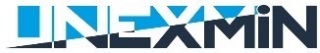 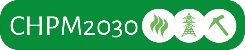 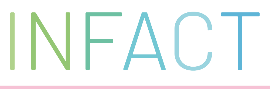 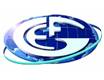 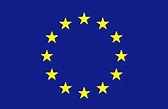 SZERVEZETI ÉLETRövidített jegyzőkönyv a Magyarhoni Földtani Társulat Elnökségének üléséről, 2018. 09. 26.4PROGRAMOK IDŐRENDBENNovember 6.Mérnökgeológiai és Környezetföldtani Szakosztály – előadóülés – Budapest5November 9–10. Általános Földtani Szakosztály, MTA X. Osztály Szedimentológiai Albizottsága – Kókay terepi napok5November 10–11. Magyarhoni Földtani Társulat – Földtudományos Forgatag – Budapest7November 14.Magyarhoni Földtani Társulat Dél-Dunántúli Területi Szervezet, MTA Pécsi Akadémiai Bizottság X. Sz. Föld- És Környezettudományok Szakbizottság Földtani És Bányászati Munkabizottsága – BAF (Bodai Agyagkő Formáció) kutatás szakmai előadói nap – Pécs9November 16. Alföldi Területi Szervezet – NosztalGEO 2018 – Algyő10November 19. Tudománytörténeti Szakosztály – Temetői megemlékezés a földtudomány halottairól11November 19–21. Szenek másként – Rövidkurzus – Miskolc 11November 20. Ásványtan-Geokémiai Szakosztály, Oktatási és Közművelődési Szakosztály, Őslénytan-Rétegtani Szakosztály – Év ásványa és Év ősmaradványa („Év Ősványa”) programok: évértékelés és 2019-es tervek – Budapest12November 22.A Magyarhoni Földtani Társulat Választmányának ülése – Budapest13November 24.Kalapács és Sör, Szegeden, ezúttal nem csak fiataloknak! – Virtuális túrák az üledékes kőzetek belsejében – Szeged13November 29–30.MTA, Földtudományok Osztálya, Geokémiai, Ásvány- és Kőzettani Tudományos Bizottságának Felsőoktatási Munkabizottsága, Pannon Egyetem, Mérnöki Kar, Környezettudományi Intézet, Föld- és Környezettudományi Intézeti Tanszék, MFT Ásványtan-Geokémiai, Agyagásványtani, és Oktatási és Közművelődési Szakosztály – Az ásványtani, kőzettani és geokémiai felsőoktatási műhelyek éves találkozója 2018 – Veszprém14November 30.ProGeo Földtudományi Természetvédelmi Szakosztály – A földtudományi értékek védelmének és bemutatásának aktuális kérdései nemzetközi rendezvények tükrében – Budapest15December 10. A Magyarhoni Földtani Társulat ex elnökeinek és elnökségének tanácskozása – Budapest15December 10. 2018. évben kerek évszámú születésnapot ünneplő senior tagtársaink köszöntése – Budapest15December 10. Tudománytörténeti Szakosztály – Évzáró szakülés régi könyvek vonzásában – Vegyük kézbe a klasszikus geológiai műveket! – Budapest15December 12. Mérnökgeológiai És Környezetföldtani Szakosztály – Évzáró nyílt vezetőségi ülés 16BEHARANGOZÓ16EGYÉB PROGRAMOK18PÁLYÁZATOK19ELŐTERJESZTÉS KÉRÉS A 2019. ÉVI TÁRSULATI KITÜNTETÉSEKRE19H2020 projektjeink hírei20Abstract submission deadlinesAbstract submission deadlinesSubmission of short abstract:by 7 April 2019.Notification about short abstract acceptance:continuous, but latest by 19 April 2019.